Прошу всех ознакомиться с инструкцией по безопасному поведению в период весеннего половодья 

Период весеннего половодья особенно опасен для тех, кто живет близ реки, пруда, водоема. Привыкая зимой пользоваться пешеходными переходами по льду, многие забывают об опасности, которую таит лед весной

Весенний лед резко отличается от осеннего и зимнего.
Если осенний лед под тяжестью человека начинает трещать, предупреждая об опасности, то весенний лед не трещит, а проваливается, превращаясь в ледяную кашицу

Переходить реку, пруд, озеро по льду весной опасно. Нужно внимательно следить за знаками, обозначающими пешеходные переходы, пользоваться специальными настилами на льду. Сходить на необследованный лед - большой риск

Помните, течение реки сильно подмывает крутые берега. Возможны обвалы. Остерегайтесь любоваться весенним ледоходом с обрывистых берегов

Помните, весенний паводок ответственный период! Больше всего несчастных случаев весной на реке происходит со школьникамиДети часто позволяют себе шалости у реки, даже пробуют кататься на льдинах. Школьники! Ведите постоянно наблюдение за рекой. Разъясняйте товарищам правила поведения во время весеннего половодья

Во время половодья остерегайтесь любоваться ледоходом с крутых берегов, размываемых весенними потоками, из-за чего склоны берегов часто обваливаются
Нельзя выходить на водоемы при образовании ледяных заторов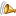 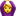 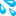 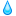 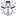 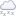 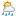 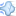 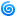 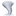 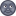 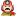 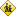 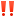 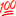 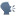 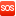 